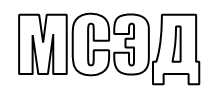 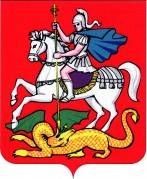 МИНИСТЕРСТВО ИНВЕСТИЦИЙ И ИННОВАЦИЙМОСКОВСКОЙ ОБЛАСТИбул. Строителей, д.1, г. Красногорск,                                                                                         тел.: 8 (495) 668-00-99Московская область, 143407                                                                                                      факс: 8 (498) 602-08-42                                                                                                                                                       e-mail: mii@mosreg.ruРуководителю Администрации муниципального образования Московской области(по списку)Уважаемые коллеги!Министерство инвестиций и инноваций Московской области 16 августа 2017 года в 15:00 организует рабочую встречу с представителями промышленных предприятий Московской области и представителями Минпромторга России
по вопросу информирования о субсидиях из федерального бюджета
на компенсацию части затрат на производство и реализацию пилотных партий средств производства по Постановлению Правительства Российской Федерации от 25.05.2017 № 634.Субсидии предоставляются в размере не более 50% всех затрат
на производство и реализацию пилотных партий средств производства потребителям, но не более 150 млн рублей за весь срок договора о субсидии,
в отдельных случаях (при производстве определенной продукции, установленной вышеуказанным Постановлением) – не более 300 млн рублей.Представитель Минпромторга России расскажет об особенностях данной программы поддержки, условиях и порядке получения субсидии, а также
о требованиях к организациям-получателям субсидий.Для участия в мероприятии предприятиям необходимо зарегистрироваться в срок до 14.08.2017, пройдя по ссылке https://goo.gl/forms/MEdCcIW2ETRGNTtB3. От одной организации допускается к участию не более 1 представителя.Просим Вас направить данную информацию заинтересованным промышленным предприятиям, осуществляющим деятельность на территории Вашего муниципального образования.И.о. министра                                                                                               В.В. ХромовДембицкий М.Н.+7 (498) 602-08-24